Московский областной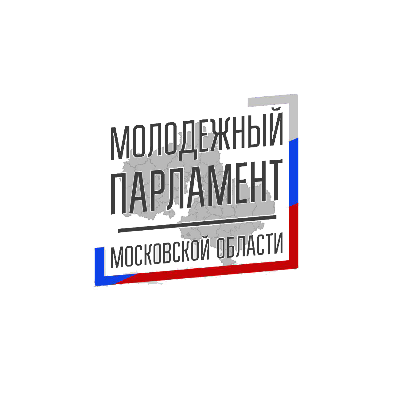 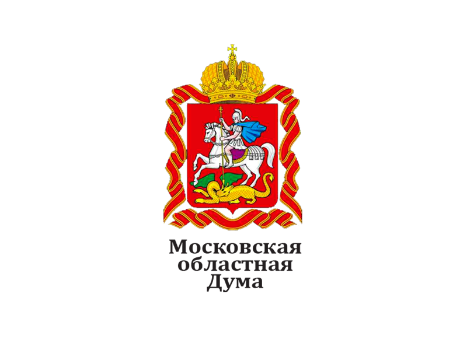  Молодежный парламентЯ заявляю, что c Положением о конкурсе и условиями проведения ознакомлен и согласен:
  Дата _____________________                 		                  Подпись ___________________Анкета-заявка участника Первого ежегодного областного конкурса «Я — лидер Подмосковья» Московская область. 2018 г.Анкета-заявка участника Первого ежегодного областного конкурса «Я — лидер Подмосковья» Московская область. 2018 г.Анкета-заявка участника Первого ежегодного областного конкурса «Я — лидер Подмосковья» Московская область. 2018 г.Анкета-заявка участника Первого ежегодного областного конкурса «Я — лидер Подмосковья» Московская область. 2018 г.Анкета-заявка участника Первого ежегодного областного конкурса «Я — лидер Подмосковья» Московская область. 2018 г.ФИОДата рожденияАдрес регистрацииТелефон мобильныйE-mailАккаунт в социальной сети ВКонтакте (если имеется)